              PREMIO “Future Female. Welfare e sostenibilità del lavoro femminile”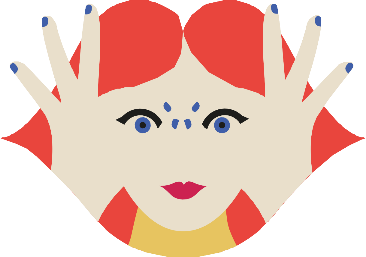 Proroga consegna candidature per il Premio “Future Female. Welfare e sostenibilità del Lavoro Femminile”.La Consigliera di Parità della Regione Umbria e l’Associazione di promozione Sociale e Culturale Sovrapensiero, insieme per la I°Edizione del Premio “Future Female. Welfare e sostenibilità del lavoro femminile” rivolto alle aziende che favoriscono la cultura della diversità di genere. Visto il successo di questa prima edizione del Premio FF, è stato prorogato al 30 novembre 2021 il termine ultimo per la consegna delle candidature. Il premio Future Female (FF) si rivolge a imprese di piccole e medie dimensioni che all’interno del contesto regionale umbro si sono distinte puntando a modelli organizzativi veramente capaci di ascoltare e valorizzare il potenziale femminile.  Il concorso è aperto a imprese pubbliche e private (Raccomandazione   della Commissione Europea 2003 361/CE), situate in ambito regionale, a prevalente capitale italiano e non appartenenti a gruppi, che abbiano registrato buone performance economico-finanziarie e che rispondano a dei requisiti ben precisi.Le imprese che desiderano partecipare al Premio potranno inviare la propria candidatura entro il 30 Novembre 2021 scaricando l’Avviso Pubblico e l’apposito Questionario dal:sito della Consigliera di Parità: https://www.regione.umbria.it/la-regione/consigliera-di-paritasito dell’Associazione Sovrapensiero: http://www.sovrapensiero.it/I questionari pervenuti unitamente alle relazioni allegate verranno analizzati e valutati da un Comitato Valutatore, e tutti i materiali andranno inviati, in modalità posta certificata, entro la data indicata a: regione.giunta@postacert.umbria.it 